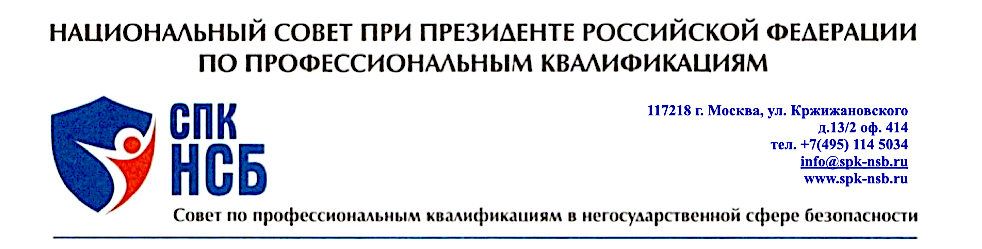 исх. № 02/02 - 16.02.2023 г.  экз. 1                                                              Председателям Советов по профессиональным квалификациям НСПКУважаемые коллеги,          в соответствии с п.п. «б» ст. 8 ч. III  Приказа Минтруда России №410 н от 22.07. 2022 года «Об утверждении Положения о разработке наименований квалификаций и требований к квалификациям, на  соответствие которым проводится независимая оценка квалификаций», направляем в Ваш адрес системный список охранных квалификаций, разработанных СПК НСБ для согласования и организации взаимодействия по их практической реализации.        Данные квалификации без замечаний прошли согласование с объединениями работодателей в период с 11 сентября по 30 декабря 2020 года :ПС “Охранник” - https://www.spk-nsb.ru/standard/ps-ohrannik/ПС “Инкассатор” - https://www.spk-nsb.ru/standard/ps-inkassator/ПС “Телохранитель” - https://www.spk-nsb.ru/standard/ps-telohranitel/            С учетом п. 5 ч. II вышеуказанного Приказа, квалификации могут разрабатываться одновременно с актуализацией ПС. В связи с проведением СВО, проекты ПС “Охранник” и “Инкассатор” были доработаны и в ближайшее время их повторные редакции будут направлены в Минтруда России для согласования.     В связи с вступлением в силу режима НПД для самозанятых и началом проведения СВО, СПК НСБ на основе мониторинга охранных работ и услуг  выделил квалификацию “Работник по обеспечению безопасности”  квалификационный уровень 2 (см. приложение 1), которая уже находится в НАРК на согласовании для ее утверждения НСПК.      Данная квалификация не требует от работника или работодателя лицензирования, и является унифицированной (сквозной) для соискателей, чьи профильные (охранные или обеспечение безопасности) трудовые функции на рабочем месте (пост допуска и наблюдения) не связаны с применением оружия, спецсредств и защитных приемов физической силы. К таким рабочим местам относятся любые объекты, требующие наличия режима допуска – участки территорий (акваторий), зданий и сооружений, банки, школы, больницы, административные учреждения, транспортная инфрастуктура (авиационные узлы, городской транспорт и метро, железнодорожные, речные и морские вокзалы, места массового посещения, спортивные и развлекательные учреждения, госудаственные и частные домовладения и их агломерации, грузы при их транспортировке, а также и иные объекты, не требующие  вооруженной охраны в том числе, имеющие статус объектов антитеррористической защищенности.     Трудовые функции (протокол действий), требуемые при заключении трудовых договоров ст. 57 ТК РФ, по обеспечению безопасности (осуществление допуска, наблюдение и подача сигналов тревог) для работника идентичны вне зависимости от назначения (специфики функционирования) объекта, даже при его транспортировке.   Работник, имеющий сквозную для профильного вида деятельности квалификацию может менять место своей работы без дополнительных процедур НОК (переквалификация). Именно поэтому наличие у работника начального охранного квалификационного уровня 2 создает возможность любому работодателю пользоваться услугами работников   с базовым набором трудовых функций, что способствует их мотивированному профессиональному росту на специализированных рабочих местах. При смене места работы для работника меняется только узко специальные, предусмотренные действующим законодательством или регламентированые целевыми задачами постовые обязанности (табель поста), устанавливаемые для него работодателем при неизменных трудовых функциях, определенных в профильном ПС.       К таким работникам относятся и самозанятые граждане, оказывающие услуги по обеспечению безопасности в режиме НПД (перевозчики грузов, сторожа, распорядители, вахтеры и т.п.). Граждане, имеющие статус частного охранника, или заключившие контракты например, с ведомственной охраной, также имеют право на соискание данной квалификации вне зависимости от занимаемой должности в той или иной организации.       Таким образом, данная квалификация в соответствии со ст. 57 ТК РФ, позволяет работнику выполнять работы или оказывать услуги практически на любом участке охраняемого объекта вне зависимости от его администативного, промышленного или социального назначения.          Срок действия квалификации – 3 года. Квалификационный экзамен – теоретический тест на общей цифровой платформе НАРК. Квалификационный уровень 3 и выше соответствуют трудовым функциям работника предусматривающих  использование на его рабчем месте оружия, спецсредств и защитных приемов физической силы и требует практического экзамена по указанным дисциплинам.            Особенностью проведения НОК для соискателей квалификации “Работник по обеспечению безопасности” является то, что данные работы и услуги проводятся и оказываются в натуральном виде. Это означает, что проведение практического экзамена НОК сведет квалификационную сессию к абсурду. Все, что должен делать рабтник – это наблюдать и принимать ситуационные решения , в том числе и подавть сигналы тревоги имеющимися на рабочем месте средствами связи и сигнализации (радиостанция, кнопка тревожной сигнализации, телефон). Разрабатывать квалификационные требования для практическго звонка по телефону или нажатия установленной работодателем кнопки, рациональным не представляется.        В связи с этим, прошу Вас высказать свое мнение по данному вопросу, для представления СПК НСБ аргументирванного коллегиального запроса в НСПК по исключению практического экзамена НОК для соискателй указанной квалификации. Это исключение из общих правил приведет не только к снижению цены НОК и снимет дополнительные нагрузки на ЦОК, но и значительно ускорит и упростит сам процесс получения квалификации для соискателя.           Также нам важно понимать позицию возглавляемого Вами Совета по вопросу освобождения ветеранов военных действий от практического экзамена НОК по охранным квалификациям, предусматривающим демонстрацию навыков стрельбы, в том числе из автоматического оружия (инкассаторы), применение спецсредств и защитных приемов применения физической силы.        СПК НСБ полностью поддерживает инициативу НАРК по интеграции реестра профессиональных квалификаций в систему госуслуг. Наличие у гражданина отметки о его квалификации значительно упростит работу кадрового подразделения любого работодателя и повысит его собственную конкурентноспособность в среде информационных сервисов по замещению вакантных рабочих мест. Ориентировочный общий объем соискателей данной квалификации на федеральном рынке труда на начало 2023 года с учетом перспектив проведения СВО составляет до 500 тыс. работников.          Настоящим СПК НСБ предлагает совместно воспользоватся квалификацией для упорядочения трудовых отношений на рынке охранного труда.          Если охранные квалификации не находится в сфере интересов возглавляемого Вами Совета, то просьба сообщить об этом нам в ответном письме в течении 10 рабочих дней с момента получения данного письма для своевременной подготовки СПК НСБ требуемого пакета документов для НАРК и Минтруда России.  С уважением, 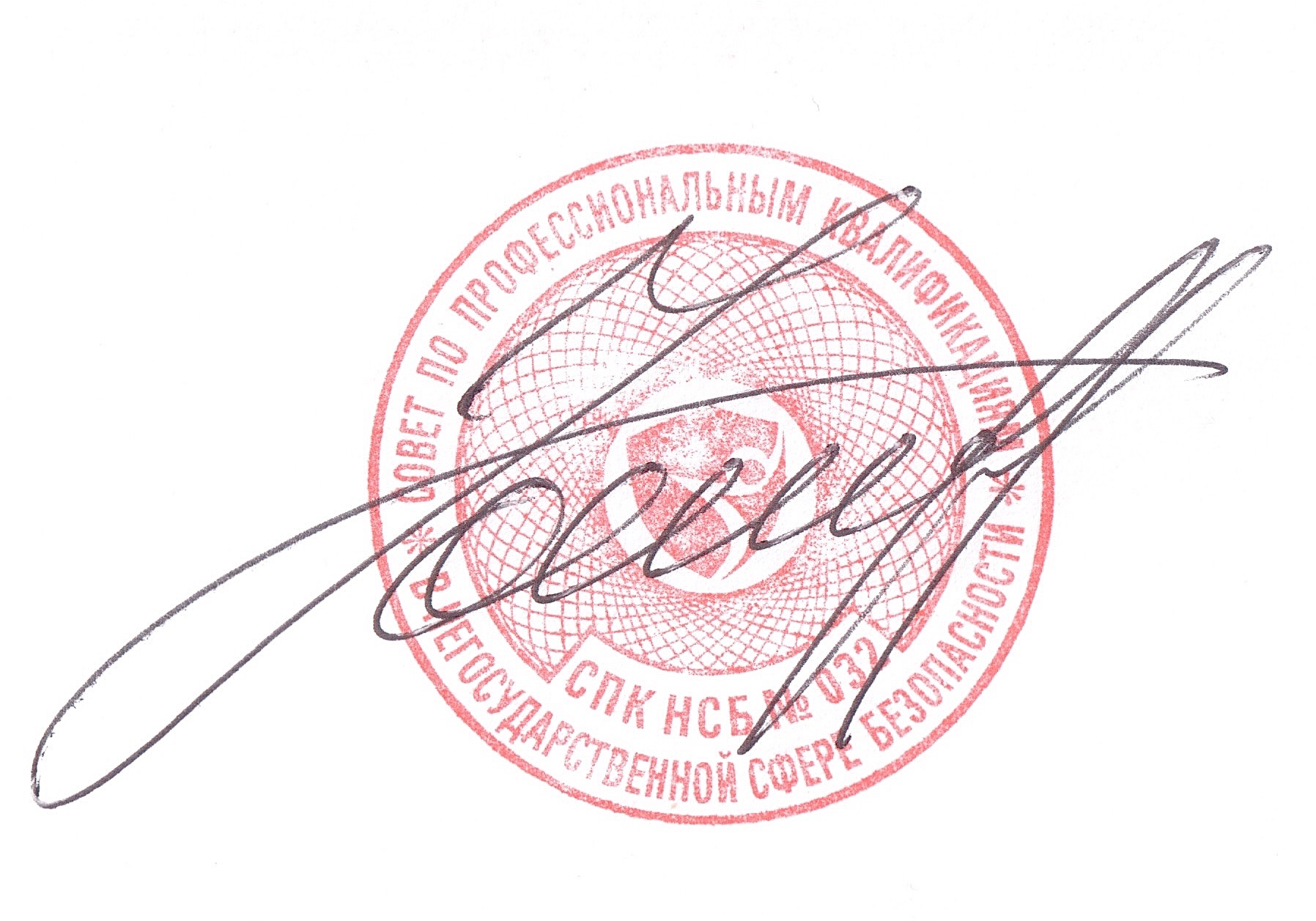 Председатель СПК НСБ Фонарев Д.Н.16 февраля 2023 года. Москва.Приложение 1.к сопроводительному письму СПК НСБ от 01.09.2021 г. Наименование и требования к квалификации «Работник в области безопасности» ( уровень квалификации 2), представленной СПК НСБ, на соответствие которой проводится независимая оценка квалификацииСоставил:Руководитель рабочей группы СПК НСБ по разработке проектов квалификаций Д.А. Сакуто01.09.2021 года г. Калиниград.№ п/пНаименование квалификацииНаименование и реквизиты профессионального стандарта, на соответствие которому проводится независимая оценка квалификацииУровень (подуровень) квалификации, в соответствии с профессиональным стандартомПоложения профессионального стандартаПоложения профессионального стандартаПоложения профессионального стандартаКвалификационное требование, установленное федеральным законом и иным нормативным правовым актом Российской Федерации, и реквизиты этого актаПеречень документов, необходимых для прохождения профессионального экзамена по соответствующей квалификацииСрок действия свидетельства о квалификацииДополнительные характеристики (при необходимости): наименование профессии рабочего, должности руководителя, специалиста и служащего в соответствии с ЕТКС, ЕКС с указанием разряда работы, профессии/категории должности/класса профессии№ п/пНаименование квалификацииНаименование и реквизиты профессионального стандарта, на соответствие которому проводится независимая оценка квалификацииУровень (подуровень) квалификации, в соответствии с профессиональным стандартомкод трудовой функциинаименование трудовой функциидополнительные сведения Квалификационное требование, установленное федеральным законом и иным нормативным правовым актом Российской Федерации, и реквизиты этого актаПеречень документов, необходимых для прохождения профессионального экзамена по соответствующей квалификацииСрок действия свидетельства о квалификацииДополнительные характеристики (при необходимости): наименование профессии рабочего, должности руководителя, специалиста и служащего в соответствии с ЕТКС, ЕКС с указанием разряда работы, профессии/категории должности/класса профессии1234567891011«Работник в области безопасности» (2 уровень квалификации)ПС «Работник по обеспечению охраны образовательных организаций»(утв. приказом Министерства труда и социальной защиты РФ от 11 декабря 2015 г. N 1010н)Рег. № ПС - 683Код. 12.0032A/01.2Проверка наличия и готовности постового оборудования и технических средств охраны и наблюдение с использованием пульта за уровнем угроз образовательным организациям в объектовых помещениях и внутри периметра (ограждения) на прилегающей территории, за фасадом здания, за исправностью средств инженерной защиты-Квалификация разработана в соответствии с положениями Федерального закона  от 27 ноября 2018 г. N 422-ФЗ "О проведении эксперимента по установлению специального налогового режима "Налог на профессиональный доход" 1. Документ об основном общем образовании или выше.2. Справка о постановке на учет физического лица в качестве налогоплательщика налога на профессиональный доход Форма – КНД 11220353года-«Работник в области безопасности» (2 уровень квалификации)ПС «Работник по обеспечению охраны образовательных организаций»(утв. приказом Министерства труда и социальной защиты РФ от 11 декабря 2015 г. N 1010н)Рег. № ПС - 683Код. 12.0032A/02.2Принятие под охрану и осуществление визуального контроля охраняемых помещений образовательной организации при проведении обходов, принятие мер при обнаружении нарушений-Квалификация разработана в соответствии с положениями Федерального закона  от 27 ноября 2018 г. N 422-ФЗ "О проведении эксперимента по установлению специального налогового режима "Налог на профессиональный доход" 1. Документ об основном общем образовании или выше.2. Справка о постановке на учет физического лица в качестве налогоплательщика налога на профессиональный доход Форма – КНД 11220353года-«Работник в области безопасности» (2 уровень квалификации)ПС «Работник по обеспечению охраны образовательных организаций»(утв. приказом Министерства труда и социальной защиты РФ от 11 декабря 2015 г. N 1010н)Рег. № ПС - 683Код. 12.0032A/03.2Контроль состояния безопасности при осуществлении пропускного режима в часы образовательного процесса в образовательной организации-Квалификация разработана в соответствии с положениями Федерального закона  от 27 ноября 2018 г. N 422-ФЗ "О проведении эксперимента по установлению специального налогового режима "Налог на профессиональный доход" 1. Документ об основном общем образовании или выше.2. Справка о постановке на учет физического лица в качестве налогоплательщика налога на профессиональный доход Форма – КНД 11220353года-«Работник в области безопасности» (2 уровень квалификации)ПС «Работник по обеспечению охраны образовательных организаций»(утв. приказом Министерства труда и социальной защиты РФ от 11 декабря 2015 г. N 1010н)Рег. № ПС - 683Код. 12.0032A/04.2Контроль состояния безопасности и обеспечение порядка, установленного законодательством Российской Федерации и локальными нормативными актами образовательных организаций при осуществлении внутриобъектового режима-Квалификация разработана в соответствии с положениями Федерального закона  от 27 ноября 2018 г. N 422-ФЗ "О проведении эксперимента по установлению специального налогового режима "Налог на профессиональный доход" 1. Документ об основном общем образовании или выше.2. Справка о постановке на учет физического лица в качестве налогоплательщика налога на профессиональный доход Форма – КНД 11220353года-«Работник в области безопасности» (2 уровень квалификации)ПС «Работник по обеспечению охраны образовательных организаций»(утв. приказом Министерства труда и социальной защиты РФ от 11 декабря 2015 г. N 1010н)Рег. № ПС - 683Код. 12.0032A/05.2Информирование руководства образовательной организации, городских или районных служб, оперативного дежурного и по необходимости патрульных (постовых) нарядов полиции на маршрутах и дальнейшие действия по конкретной ситуации-Квалификация разработана в соответствии с положениями Федерального закона  от 27 ноября 2018 г. N 422-ФЗ "О проведении эксперимента по установлению специального налогового режима "Налог на профессиональный доход" 1. Документ об основном общем образовании или выше.2. Справка о постановке на учет физического лица в качестве налогоплательщика налога на профессиональный доход Форма – КНД 11220353года-